Im Formular direkt auszufüllen unter:https://www.kabelleitungstiefbau.de/de/ueber-uns/antraege.html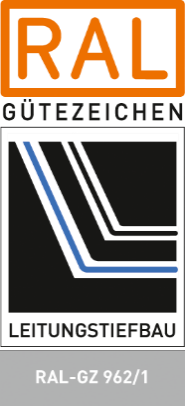 Antragauf Verleihung des Gütezeichens Leitungstiefbau – RAL 962/1Die grau hinterlegten Pflichtfelder sind auszufüllen!stellt hiermit den Antrag auf Verleihung des Gütezeichens Leitungstiefbau – RAL 962/1.Das Gütezeichen wird von der Gütegemeinschaft Leitungstiefbau e. V. nach erfolgter Erstprüfung entsprechend der Satzung und den mit dem RAL - Deutsches Institut für Gütesicherung und Kennzeichnung e.V. getroffenen Vereinbarungen verliehen.Die Gebühr für die Antragstellung und Verleihung ist entsprechend der Beitrags- und Gebührenordnung in Höhe von insgesamt 2.500 € zuzüglich Mehrwertsteuer zu entrichten. Hiervon werden 1.400 € (netto) für die Erstprüfung mit der Antragstellung und 1.100 € (netto) mit Erhalt des Prüfberichtes fällig. Mit der Verleihungsurkunde erhält der Antragsteller eine Ausfertigung der Gütezeichen in Form von Folienaufklebern sowie den Nachweis über Bestellmöglichkeiten weiterer Exemplare.Es werden ausgeliefert:	1 Folie selbstklebend, klein1 Folie selbstklebend, groß1 Folie selbstklebend „Anerkanntes Fachunternehmen“Durch Unterschrift unter den Antrag bestätigen wir nochmals ausdrücklich, dass im Betrieb	-	die Gütezeichensatzung der Gütegemeinschaft Leitungstiefbau e.V.	-	die RAL - Güte- und Prüfbestimmungen für den Leitungstiefbau RAL-GZ 962	-	die Durchführungsbestimmungen für die Verleihung und Führung des Gütezeichens 		Leitungstiefbau RAL-GZ 962vorliegen und hinsichtlich der Auflagen, die das beantragte Gütezeichen Leitungstiefbau - RAL betreffen, diese eingehalten werden und die Zustimmung zum Betreten unseres Betriebes und unserer Baustellen für die genannten Vertreter der Gütegemeinschaft im Rahmen der Erstprüfung nach Voranmeldung gegeben ist.Die Anforderungen aus den Güte- und Prüfbestimmungen für das Gütezeichen Leitungstiefbau - RAL werden wie folgt nachgewiesen:Grundlagen:Das RAL-Gütezeichen kann nur von Unternehmen erworben werden, die qualifizierte Referenzen für Tiefbauleistungen aus dem Bereich des Leitungsbaus vorlegen (Gas, Wasser, Fernwärme, Kanalbau, Kabel).Entsprechend den Güte- und Prüfbestimmungen (Ausgabe Januar 2013) RAL-GZ 962, Pkt. 4 und dem Pkt. 2 der Durchführungsbestimmungen für die Verleihung und Prüfung des Gütezeichens Leitungstiefbau muss sich jeder Betrieb, der einen Antrag auf Verleihung des Gütezeichens Leitungstiefbau der Gütegemeinschaft Leitungstiefbau e.V. gestellt hat, einer Erstprüfung unterziehen. Dabei sind dem Güteausschuss der Gütegemeinschaft die erforderlichen Unterlagen vorzulegen und entsprechende Referenzobjekte zu benennen. Dabei sind die allgemeinen Anforderungen an die Personalausstattung, die Geräte und Betriebseinrichtungen sowie die Unterlagen der Eigenüberwachung stichprobenweise zu prüfen.Zur Erstprüfung sind in der Regel zwei Referenzbaustellen dem Gutachter zu präsentieren, eine offene und eine geschlossene Baumaßnahme, anhand derer alle zu prüfenden Bereiche zu sehen sind. Sollten diese zu prüfenden Bereiche auf einer Baumaßnahme zu bewerten sein, ist die Präsentation einer Baumaßnahme ausreichend.Um die Arbeit des vom Güteausschuss der Gütegemeinschaft Leitungstiefbau e.V. beauftragten Gutachters zu erleichtern und die Prüfdauer zu minimieren, sind die nachstehend aufgeführten Angaben bzw. Unterlagen bereits vor der Erstprüfung vollständig vorzulegen.Nachweise sind beizufügen!Die grau hinterlegten Pflichtfelder sind auszufüllen!1.	Angaben zum Betrieb des Antragstellers:2.	Personal:3.	Angaben zu Personal, Geräten und Betriebseinrichtungen:4.	Angaben zur Eigenüberwachung:5.	Angaben zu Baustellen im Leitungstiefbau der letzten 24 Monate:6.	Referenzen im Leitungstiefbau der letzten 24 Monate:7.	Angaben zu den in den letzten 24 Monaten durchgeführten	Fortbildungsmaßnahmen (intern/extern):Die Richtigkeit der oben gemachten Angaben wird bestätigt.Wir sind damit einverstanden, dass die Gütegemeinschaft Leitungstiefbau e.V. die oben gemachten Angaben bei den Auftraggebern gegebenenfalls überprüftDatenschutzerklärung:1.	Einverständnis der elektronischen Speicherung.2.	Einverständnis zur ausschließlichen Nutzung der Daten zu Zwecken der Prüfung	und intern innerhalb der GLT.Stand: 18.07.2023Das Leitungstiefbauunternehmen:Verantwortlicher für die Antragsbearbeitung bzw. fachlicher Ansprechpartner:Das Gütezeichen soll für nachstehenden Standort gelten:1+Der/Die Antragsteller/in:Der/Die Antragsteller/in:Der/Die Antragsteller/in:Der/Die Antragsteller/in:Der/Die Antragsteller/in:Der/Die Antragsteller/in:Der/Die Antragsteller/in:Der/Die Antragsteller/in:Der/Die Antragsteller/in:Der/Die Antragsteller/in:Der/Die Antragsteller/in:Der/Die Antragsteller/in:+Anschrift:Anschrift:Anschrift:Anschrift:Anschrift:Anschrift:Anschrift:Anschrift:Anschrift:Anschrift:Anschrift:Anschrift:2+Telefon:+Fax:Bundesland:Bundesland:Bundesland:+Mail:+www.3Angaben zum Betrieb:Angaben zum Betrieb:Angaben zum Betrieb:Angaben zum Betrieb:Angaben zum Betrieb:Angaben zum Betrieb:Angaben zum Betrieb:Angaben zum Betrieb:Angaben zum Betrieb:Angaben zum Betrieb:Angaben zum Betrieb:Angaben zum Betrieb:+Handelsregister-Eintrag:Handelsregister-Eintrag:Handelsregister-Eintrag:Handelsregister-Eintrag:+Freistellungsbescheinigung nach § 48 b EstG (Bescheinigung des Finanzamtes):Freistellungsbescheinigung nach § 48 b EstG (Bescheinigung des Finanzamtes):Freistellungsbescheinigung nach § 48 b EstG (Bescheinigung des Finanzamtes):Freistellungsbescheinigung nach § 48 b EstG (Bescheinigung des Finanzamtes):+Versicherungsnachweis:Betriebshaftpflichtversicherung (Personen-, Sach- und Vermögensschäden) mit zugrunde liegender Risikoabschätzung durch das Unternehmen, einschl. Abdeckung von Umweltschäden:Versicherungsnachweis:Betriebshaftpflichtversicherung (Personen-, Sach- und Vermögensschäden) mit zugrunde liegender Risikoabschätzung durch das Unternehmen, einschl. Abdeckung von Umweltschäden:Versicherungsnachweis:Betriebshaftpflichtversicherung (Personen-, Sach- und Vermögensschäden) mit zugrunde liegender Risikoabschätzung durch das Unternehmen, einschl. Abdeckung von Umweltschäden:Versicherungsnachweis:Betriebshaftpflichtversicherung (Personen-, Sach- und Vermögensschäden) mit zugrunde liegender Risikoabschätzung durch das Unternehmen, einschl. Abdeckung von Umweltschäden:Versicherungsnachweis:Betriebshaftpflichtversicherung (Personen-, Sach- und Vermögensschäden) mit zugrunde liegender Risikoabschätzung durch das Unternehmen, einschl. Abdeckung von Umweltschäden:Versicherungsnachweis:Betriebshaftpflichtversicherung (Personen-, Sach- und Vermögensschäden) mit zugrunde liegender Risikoabschätzung durch das Unternehmen, einschl. Abdeckung von Umweltschäden:Versicherungsnachweis:Betriebshaftpflichtversicherung (Personen-, Sach- und Vermögensschäden) mit zugrunde liegender Risikoabschätzung durch das Unternehmen, einschl. Abdeckung von Umweltschäden:Versicherungsnachweis:Betriebshaftpflichtversicherung (Personen-, Sach- und Vermögensschäden) mit zugrunde liegender Risikoabschätzung durch das Unternehmen, einschl. Abdeckung von Umweltschäden:Versicherungsnachweis:Betriebshaftpflichtversicherung (Personen-, Sach- und Vermögensschäden) mit zugrunde liegender Risikoabschätzung durch das Unternehmen, einschl. Abdeckung von Umweltschäden:Versicherungsnachweis:Betriebshaftpflichtversicherung (Personen-, Sach- und Vermögensschäden) mit zugrunde liegender Risikoabschätzung durch das Unternehmen, einschl. Abdeckung von Umweltschäden:Versicherungsnachweis:Betriebshaftpflichtversicherung (Personen-, Sach- und Vermögensschäden) mit zugrunde liegender Risikoabschätzung durch das Unternehmen, einschl. Abdeckung von Umweltschäden:Versicherungsnachweis:Betriebshaftpflichtversicherung (Personen-, Sach- und Vermögensschäden) mit zugrunde liegender Risikoabschätzung durch das Unternehmen, einschl. Abdeckung von Umweltschäden:+Handwerkskammer- / IHK-Eintrag einschl. Gewerk:Handwerkskammer- / IHK-Eintrag einschl. Gewerk:Handwerkskammer- / IHK-Eintrag einschl. Gewerk:Handwerkskammer- / IHK-Eintrag einschl. Gewerk:Handwerkskammer- / IHK-Eintrag einschl. Gewerk:Innung:Innung:BG Bau:BG Bau:Baugewerbe- / Bauindustrieverband:Baugewerbe- / Bauindustrieverband:Baugewerbe- / Bauindustrieverband:Baugewerbe- / Bauindustrieverband:SOKA-Bau (ZVK, ULAK) Wiesbaden:   Nr.:   SOKA-Bau (ZVK, ULAK) Wiesbaden:   Nr.:   SOKA-Bau (ZVK, ULAK) Wiesbaden:   Nr.:   SOKA-Bau (ZVK, ULAK) Wiesbaden:   Nr.:   +Vorlage des Organigramms:(incl. Name / Funktion im Unternehmen, z. B. Fachkraft für Arbeitssicherheit usw.)Vorlage des Organigramms:(incl. Name / Funktion im Unternehmen, z. B. Fachkraft für Arbeitssicherheit usw.)Vorlage des Organigramms:(incl. Name / Funktion im Unternehmen, z. B. Fachkraft für Arbeitssicherheit usw.)Vorlage des Organigramms:(incl. Name / Funktion im Unternehmen, z. B. Fachkraft für Arbeitssicherheit usw.)Vorlage des Organigramms:(incl. Name / Funktion im Unternehmen, z. B. Fachkraft für Arbeitssicherheit usw.)Vorlage des Organigramms:(incl. Name / Funktion im Unternehmen, z. B. Fachkraft für Arbeitssicherheit usw.)Vorlage des Organigramms:(incl. Name / Funktion im Unternehmen, z. B. Fachkraft für Arbeitssicherheit usw.)Vorlage des Organigramms:(incl. Name / Funktion im Unternehmen, z. B. Fachkraft für Arbeitssicherheit usw.)Vorlage des Organigramms:(incl. Name / Funktion im Unternehmen, z. B. Fachkraft für Arbeitssicherheit usw.)liegt bei liegt bei liegt bei Sonstiges:Sonstiges:4Das Unternehmen führt in folgenden Bereichen Arbeiten mit eigenem Personal aus:Das Unternehmen führt in folgenden Bereichen Arbeiten mit eigenem Personal aus:Das Unternehmen führt in folgenden Bereichen Arbeiten mit eigenem Personal aus:Das Unternehmen führt in folgenden Bereichen Arbeiten mit eigenem Personal aus:Das Unternehmen führt in folgenden Bereichen Arbeiten mit eigenem Personal aus:Das Unternehmen führt in folgenden Bereichen Arbeiten mit eigenem Personal aus:Das Unternehmen führt in folgenden Bereichen Arbeiten mit eigenem Personal aus:Das Unternehmen führt in folgenden Bereichen Arbeiten mit eigenem Personal aus:Das Unternehmen führt in folgenden Bereichen Arbeiten mit eigenem Personal aus:Das Unternehmen führt in folgenden Bereichen Arbeiten mit eigenem Personal aus:Das Unternehmen führt in folgenden Bereichen Arbeiten mit eigenem Personal aus:Das Unternehmen führt in folgenden Bereichen Arbeiten mit eigenem Personal aus:Grabenleitungstiefbau:Grabenleitungstiefbau:Grabenleitungstiefbau:Grabenleitungstiefbau:Grabenleitungstiefbau:Grabenleitungstiefbau:Grabenleitungstiefbau: ja ja ja nein neinLeitungslegung:Leitungslegung:Leitungslegung:Leitungslegung:Leitungslegung:Leitungslegung:Leitungslegung: ja ja ja nein neinWiederherstellung des Straßenoberbaues:Wiederherstellung des Straßenoberbaues:Wiederherstellung des Straßenoberbaues:Wiederherstellung des Straßenoberbaues:Wiederherstellung des Straßenoberbaues:Wiederherstellung des Straßenoberbaues:Wiederherstellung des Straßenoberbaues: ja ja ja nein nein5Hauptauftraggeber in den letzten 24 Monaten, z. B. Dt. Telekom, EVU, privat, Rahmenverträge (evtl. auf besonderem Blatt aufzählen)Hauptauftraggeber in den letzten 24 Monaten, z. B. Dt. Telekom, EVU, privat, Rahmenverträge (evtl. auf besonderem Blatt aufzählen)Hauptauftraggeber in den letzten 24 Monaten, z. B. Dt. Telekom, EVU, privat, Rahmenverträge (evtl. auf besonderem Blatt aufzählen)Hauptauftraggeber in den letzten 24 Monaten, z. B. Dt. Telekom, EVU, privat, Rahmenverträge (evtl. auf besonderem Blatt aufzählen)Hauptauftraggeber in den letzten 24 Monaten, z. B. Dt. Telekom, EVU, privat, Rahmenverträge (evtl. auf besonderem Blatt aufzählen)Hauptauftraggeber in den letzten 24 Monaten, z. B. Dt. Telekom, EVU, privat, Rahmenverträge (evtl. auf besonderem Blatt aufzählen)Hauptauftraggeber in den letzten 24 Monaten, z. B. Dt. Telekom, EVU, privat, Rahmenverträge (evtl. auf besonderem Blatt aufzählen)Hauptauftraggeber in den letzten 24 Monaten, z. B. Dt. Telekom, EVU, privat, Rahmenverträge (evtl. auf besonderem Blatt aufzählen)Hauptauftraggeber in den letzten 24 Monaten, z. B. Dt. Telekom, EVU, privat, Rahmenverträge (evtl. auf besonderem Blatt aufzählen)Hauptauftraggeber in den letzten 24 Monaten, z. B. Dt. Telekom, EVU, privat, Rahmenverträge (evtl. auf besonderem Blatt aufzählen)Hauptauftraggeber in den letzten 24 Monaten, z. B. Dt. Telekom, EVU, privat, Rahmenverträge (evtl. auf besonderem Blatt aufzählen)Hauptauftraggeber in den letzten 24 Monaten, z. B. Dt. Telekom, EVU, privat, Rahmenverträge (evtl. auf besonderem Blatt aufzählen)5a+Wenn Sie Nachunternehmer im Leitungstiefbau beschäftigen,haben Sie diese dem Auftraggeber angezeigt?Wenn Sie Nachunternehmer im Leitungstiefbau beschäftigen,haben Sie diese dem Auftraggeber angezeigt?Wenn Sie Nachunternehmer im Leitungstiefbau beschäftigen,haben Sie diese dem Auftraggeber angezeigt?Wenn Sie Nachunternehmer im Leitungstiefbau beschäftigen,haben Sie diese dem Auftraggeber angezeigt?Wenn Sie Nachunternehmer im Leitungstiefbau beschäftigen,haben Sie diese dem Auftraggeber angezeigt?Wenn Sie Nachunternehmer im Leitungstiefbau beschäftigen,haben Sie diese dem Auftraggeber angezeigt?Wenn Sie Nachunternehmer im Leitungstiefbau beschäftigen,haben Sie diese dem Auftraggeber angezeigt?Wenn Sie Nachunternehmer im Leitungstiefbau beschäftigen,haben Sie diese dem Auftraggeber angezeigt? ja ja ja nein6Hauptbauleistungen im Leitungstiefbau in den letzten 24 MonatenFolgende Leitungsarten wurden in den letzten 24 Monaten gelegt:Hauptbauleistungen im Leitungstiefbau in den letzten 24 MonatenFolgende Leitungsarten wurden in den letzten 24 Monaten gelegt:Hauptbauleistungen im Leitungstiefbau in den letzten 24 MonatenFolgende Leitungsarten wurden in den letzten 24 Monaten gelegt:Hauptbauleistungen im Leitungstiefbau in den letzten 24 MonatenFolgende Leitungsarten wurden in den letzten 24 Monaten gelegt:Hauptbauleistungen im Leitungstiefbau in den letzten 24 MonatenFolgende Leitungsarten wurden in den letzten 24 Monaten gelegt:Hauptbauleistungen im Leitungstiefbau in den letzten 24 MonatenFolgende Leitungsarten wurden in den letzten 24 Monaten gelegt:Hauptbauleistungen im Leitungstiefbau in den letzten 24 MonatenFolgende Leitungsarten wurden in den letzten 24 Monaten gelegt:Hauptbauleistungen im Leitungstiefbau in den letzten 24 MonatenFolgende Leitungsarten wurden in den letzten 24 Monaten gelegt:Hauptbauleistungen im Leitungstiefbau in den letzten 24 MonatenFolgende Leitungsarten wurden in den letzten 24 Monaten gelegt:Hauptbauleistungen im Leitungstiefbau in den letzten 24 MonatenFolgende Leitungsarten wurden in den letzten 24 Monaten gelegt:Hauptbauleistungen im Leitungstiefbau in den letzten 24 MonatenFolgende Leitungsarten wurden in den letzten 24 Monaten gelegt:Hauptbauleistungen im Leitungstiefbau in den letzten 24 MonatenFolgende Leitungsarten wurden in den letzten 24 Monaten gelegt:KabelKabelKabelKabel ja ja neinMeterRohreRohreRohreRohre ja ja neinMeterKanäleKanäleKanäleKanäle ja ja neinMeter7+Gesamt-Personalbestand des BetriebesGesamt-Personalbestand des Betriebesdavon im Leitungstiefbaudavon im Leitungstiefbau8+Betriebsleitung (1-4.3.1)*)Betriebsleitung (1-4.3.1)*)Betriebsleitung (1-4.3.1)*)Betriebsleitung (1-4.3.1)*)Betriebsleitung (1-4.3.1)*)Betriebsleitung (1-4.3.1)*)Betriebsleitung (1-4.3.1)*)Betriebsleitung (1-4.3.1)*)Betriebsleitung (1-4.3.1)*)Betriebsleitung (1-4.3.1)*)Betriebsleitung (1-4.3.1)*)Betriebsleitung (1-4.3.1)*)Betriebsleitung (1-4.3.1)*)Betriebsleitung (1-4.3.1)*)Betriebsleitung (1-4.3.1)*)Betriebsleitung (1-4.3.1)*)Betriebsleitung (1-4.3.1)*)Betriebsleitung (1-4.3.1)*)Betriebsleitung (1-4.3.1)*)Der Betrieb wird geleitet von:Der Betrieb wird geleitet von:Der Betrieb wird geleitet von:Der Betrieb wird geleitet von:Herrn/FrauHerrn/FrauHerrn/FrauHerrn/FrauHerrn/FrauHerrn/Frauseit:seit:seit:seit:seit:seit:seit:Welche Qualifikation hat diese Betriebsleitung?Welche Qualifikation hat diese Betriebsleitung?Welche Qualifikation hat diese Betriebsleitung?Welche Qualifikation hat diese Betriebsleitung?Welche Qualifikation hat diese Betriebsleitung?Welche Qualifikation hat diese Betriebsleitung?Welche Qualifikation hat diese Betriebsleitung?Welche Qualifikation hat diese Betriebsleitung?Welche Qualifikation hat diese Betriebsleitung?Welche Qualifikation hat diese Betriebsleitung?Welche Qualifikation hat diese Betriebsleitung?Welche Qualifikation hat diese Betriebsleitung?Welche Qualifikation hat diese Betriebsleitung?Welche Qualifikation hat diese Betriebsleitung?Welche Qualifikation hat diese Betriebsleitung?Welche Qualifikation hat diese Betriebsleitung?Welche Qualifikation hat diese Betriebsleitung?Welche Qualifikation hat diese Betriebsleitung?Welche Qualifikation hat diese Betriebsleitung?Diplom-Ingenieure / Master Bauwesen (FH, TH/TU)Diplom-Ingenieure / Master Bauwesen (FH, TH/TU)Diplom-Ingenieure / Master Bauwesen (FH, TH/TU)Diplom-Ingenieure / Master Bauwesen (FH, TH/TU)Diplom-Ingenieure / Master Bauwesen (FH, TH/TU)Diplom-Ingenieure / Master Bauwesen (FH, TH/TU)Diplom-Ingenieure / Master Bauwesen (FH, TH/TU) ja ja ja ja ja ja ja ja nein nein nein neinoder     Straßenbau-, Kanalbau- oder Rohrleitungsbaumeisteroder     Straßenbau-, Kanalbau- oder Rohrleitungsbaumeisteroder     Straßenbau-, Kanalbau- oder Rohrleitungsbaumeisteroder     Straßenbau-, Kanalbau- oder Rohrleitungsbaumeisteroder     Straßenbau-, Kanalbau- oder Rohrleitungsbaumeisteroder     Straßenbau-, Kanalbau- oder Rohrleitungsbaumeisteroder     Straßenbau-, Kanalbau- oder Rohrleitungsbaumeister ja ja ja ja ja ja ja ja nein nein nein neinoder     geprüfter Polier mit mindestens 6-jähriger Praxis im Leitungstiefbau, davon mindestens 3 Jahre als Meister/Polieroder     geprüfter Polier mit mindestens 6-jähriger Praxis im Leitungstiefbau, davon mindestens 3 Jahre als Meister/Polieroder     geprüfter Polier mit mindestens 6-jähriger Praxis im Leitungstiefbau, davon mindestens 3 Jahre als Meister/Polieroder     geprüfter Polier mit mindestens 6-jähriger Praxis im Leitungstiefbau, davon mindestens 3 Jahre als Meister/Polieroder     geprüfter Polier mit mindestens 6-jähriger Praxis im Leitungstiefbau, davon mindestens 3 Jahre als Meister/Polieroder     geprüfter Polier mit mindestens 6-jähriger Praxis im Leitungstiefbau, davon mindestens 3 Jahre als Meister/Polieroder     geprüfter Polier mit mindestens 6-jähriger Praxis im Leitungstiefbau, davon mindestens 3 Jahre als Meister/Polier ja ja ja ja ja ja ja ja nein nein nein neinoder    (vom Güteausschuss anerkannter Betriebsleiter,mit mehr als 9-jähriger Tätigkeit)oder    (vom Güteausschuss anerkannter Betriebsleiter,mit mehr als 9-jähriger Tätigkeit)oder    (vom Güteausschuss anerkannter Betriebsleiter,mit mehr als 9-jähriger Tätigkeit)oder    (vom Güteausschuss anerkannter Betriebsleiter,mit mehr als 9-jähriger Tätigkeit)oder    (vom Güteausschuss anerkannter Betriebsleiter,mit mehr als 9-jähriger Tätigkeit)oder    (vom Güteausschuss anerkannter Betriebsleiter,mit mehr als 9-jähriger Tätigkeit)oder    (vom Güteausschuss anerkannter Betriebsleiter,mit mehr als 9-jähriger Tätigkeit) ja ja ja ja ja ja ja ja nein nein nein nein9Baustellenleitung (1-4.3.2, bitte Ausführungsbereiche T1 bis T3 beachten!)*)(bitte ankreuzen und jeweils die Personenanzahl angeben)(Übertragung der Unternehmerpflicht)Baustellenleitung (1-4.3.2, bitte Ausführungsbereiche T1 bis T3 beachten!)*)(bitte ankreuzen und jeweils die Personenanzahl angeben)(Übertragung der Unternehmerpflicht)Baustellenleitung (1-4.3.2, bitte Ausführungsbereiche T1 bis T3 beachten!)*)(bitte ankreuzen und jeweils die Personenanzahl angeben)(Übertragung der Unternehmerpflicht)Baustellenleitung (1-4.3.2, bitte Ausführungsbereiche T1 bis T3 beachten!)*)(bitte ankreuzen und jeweils die Personenanzahl angeben)(Übertragung der Unternehmerpflicht)Baustellenleitung (1-4.3.2, bitte Ausführungsbereiche T1 bis T3 beachten!)*)(bitte ankreuzen und jeweils die Personenanzahl angeben)(Übertragung der Unternehmerpflicht)Baustellenleitung (1-4.3.2, bitte Ausführungsbereiche T1 bis T3 beachten!)*)(bitte ankreuzen und jeweils die Personenanzahl angeben)(Übertragung der Unternehmerpflicht)Baustellenleitung (1-4.3.2, bitte Ausführungsbereiche T1 bis T3 beachten!)*)(bitte ankreuzen und jeweils die Personenanzahl angeben)(Übertragung der Unternehmerpflicht)Baustellenleitung (1-4.3.2, bitte Ausführungsbereiche T1 bis T3 beachten!)*)(bitte ankreuzen und jeweils die Personenanzahl angeben)(Übertragung der Unternehmerpflicht)Baustellenleitung (1-4.3.2, bitte Ausführungsbereiche T1 bis T3 beachten!)*)(bitte ankreuzen und jeweils die Personenanzahl angeben)(Übertragung der Unternehmerpflicht)Baustellenleitung (1-4.3.2, bitte Ausführungsbereiche T1 bis T3 beachten!)*)(bitte ankreuzen und jeweils die Personenanzahl angeben)(Übertragung der Unternehmerpflicht)Baustellenleitung (1-4.3.2, bitte Ausführungsbereiche T1 bis T3 beachten!)*)(bitte ankreuzen und jeweils die Personenanzahl angeben)(Übertragung der Unternehmerpflicht)Baustellenleitung (1-4.3.2, bitte Ausführungsbereiche T1 bis T3 beachten!)*)(bitte ankreuzen und jeweils die Personenanzahl angeben)(Übertragung der Unternehmerpflicht)Baustellenleitung (1-4.3.2, bitte Ausführungsbereiche T1 bis T3 beachten!)*)(bitte ankreuzen und jeweils die Personenanzahl angeben)(Übertragung der Unternehmerpflicht)Baustellenleitung (1-4.3.2, bitte Ausführungsbereiche T1 bis T3 beachten!)*)(bitte ankreuzen und jeweils die Personenanzahl angeben)(Übertragung der Unternehmerpflicht)Baustellenleitung (1-4.3.2, bitte Ausführungsbereiche T1 bis T3 beachten!)*)(bitte ankreuzen und jeweils die Personenanzahl angeben)(Übertragung der Unternehmerpflicht)Baustellenleitung (1-4.3.2, bitte Ausführungsbereiche T1 bis T3 beachten!)*)(bitte ankreuzen und jeweils die Personenanzahl angeben)(Übertragung der Unternehmerpflicht)Baustellenleitung (1-4.3.2, bitte Ausführungsbereiche T1 bis T3 beachten!)*)(bitte ankreuzen und jeweils die Personenanzahl angeben)(Übertragung der Unternehmerpflicht)Baustellenleitung (1-4.3.2, bitte Ausführungsbereiche T1 bis T3 beachten!)*)(bitte ankreuzen und jeweils die Personenanzahl angeben)(Übertragung der Unternehmerpflicht)Baustellenleitung (1-4.3.2, bitte Ausführungsbereiche T1 bis T3 beachten!)*)(bitte ankreuzen und jeweils die Personenanzahl angeben)(Übertragung der Unternehmerpflicht)Diplom-Ingenieure / Master / BachelorDiplom-Ingenieure / Master / BachelorDiplom-Ingenieure / Master / Bachelor ja ja ja nein nein nein nein neinAnzahl:Anzahl:Anzahl:Anzahl:Anzahl:+oder	Poliere / Meister, Techniker  (Werkpoliere)oder	Poliere / Meister, Techniker  (Werkpoliere)oder	Poliere / Meister, Techniker  (Werkpoliere) ja ja ja nein nein nein nein neinAnzahl:Anzahl:Anzahl:Anzahl:Anzahl:+oder	ausgebildete Vorarbeiter der Fachrichtung Tiefbau oder Facharbeiter mit mindestens
4-jähriger beruflicher Tätigkeit im Tiefbauoder	ausgebildete Vorarbeiter der Fachrichtung Tiefbau oder Facharbeiter mit mindestens
4-jähriger beruflicher Tätigkeit im Tiefbauoder	ausgebildete Vorarbeiter der Fachrichtung Tiefbau oder Facharbeiter mit mindestens
4-jähriger beruflicher Tätigkeit im Tiefbau ja ja ja nein nein nein nein neinAnzahl:Anzahl:Anzahl:Anzahl:Anzahl:+Spezialfacharbeiter (Geselle) oder Facharbeiter als Straßenbauer, Kanalbauer, Rohrleitungsbauer, Baumaschinenführer, Tiefbaufacharbeiter bzw. sonstiger handwerklich ausgebildeter Arbeitnehmer, im letzten Fall mit mindestens dreijähriger Berufserfahrung im LeitungstiefbauSpezialfacharbeiter (Geselle) oder Facharbeiter als Straßenbauer, Kanalbauer, Rohrleitungsbauer, Baumaschinenführer, Tiefbaufacharbeiter bzw. sonstiger handwerklich ausgebildeter Arbeitnehmer, im letzten Fall mit mindestens dreijähriger Berufserfahrung im LeitungstiefbauSpezialfacharbeiter (Geselle) oder Facharbeiter als Straßenbauer, Kanalbauer, Rohrleitungsbauer, Baumaschinenführer, Tiefbaufacharbeiter bzw. sonstiger handwerklich ausgebildeter Arbeitnehmer, im letzten Fall mit mindestens dreijähriger Berufserfahrung im Leitungstiefbau ja ja ja nein nein nein nein neinAnzahl:Anzahl:Anzahl:Anzahl:Anzahl:oder	vom Güteausschuss zugelassene Personen mit mehr als 6-jähriger Tätigkeit in der Leitung von Leitungstiefbaustellenoder	vom Güteausschuss zugelassene Personen mit mehr als 6-jähriger Tätigkeit in der Leitung von Leitungstiefbaustellenoder	vom Güteausschuss zugelassene Personen mit mehr als 6-jähriger Tätigkeit in der Leitung von Leitungstiefbaustellen ja ja ja nein nein nein nein neinAnzahl:Anzahl:Anzahl:Anzahl:Anzahl:10Gesamtanzahl Baustellenleitung:Gesamtanzahl Baustellenleitung:Gesamtanzahl Baustellenleitung:Gesamtanzahl Baustellenleitung:Gesamtanzahl Baustellenleitung:Gesamtanzahl Baustellenleitung:Gesamtanzahl Baustellenleitung:Gesamtanzahl Baustellenleitung:Gesamtanzahl Baustellenleitung:Gesamtanzahl Baustellenleitung:Gesamtanzahl Baustellenleitung:Gesamtanzahl Baustellenleitung:Gesamtanzahl Baustellenleitung:Gesamtanzahl Baustellenleitung:11+Baustellenfachpersonal (1-4.3.3)*)(Facharbeiter sind in diesem Zusammenhang Straßenbauer, Kanalbauer, Rohrleitungsbauer und als Tiefbaufacharbeiter aufgeschulte Personen mit zusätzlicher ‚Bescheinigung Leitungstiefbau‘)Baustellenfachpersonal (1-4.3.3)*)(Facharbeiter sind in diesem Zusammenhang Straßenbauer, Kanalbauer, Rohrleitungsbauer und als Tiefbaufacharbeiter aufgeschulte Personen mit zusätzlicher ‚Bescheinigung Leitungstiefbau‘)Baustellenfachpersonal (1-4.3.3)*)(Facharbeiter sind in diesem Zusammenhang Straßenbauer, Kanalbauer, Rohrleitungsbauer und als Tiefbaufacharbeiter aufgeschulte Personen mit zusätzlicher ‚Bescheinigung Leitungstiefbau‘)Baustellenfachpersonal (1-4.3.3)*)(Facharbeiter sind in diesem Zusammenhang Straßenbauer, Kanalbauer, Rohrleitungsbauer und als Tiefbaufacharbeiter aufgeschulte Personen mit zusätzlicher ‚Bescheinigung Leitungstiefbau‘)Baustellenfachpersonal (1-4.3.3)*)(Facharbeiter sind in diesem Zusammenhang Straßenbauer, Kanalbauer, Rohrleitungsbauer und als Tiefbaufacharbeiter aufgeschulte Personen mit zusätzlicher ‚Bescheinigung Leitungstiefbau‘)Baustellenfachpersonal (1-4.3.3)*)(Facharbeiter sind in diesem Zusammenhang Straßenbauer, Kanalbauer, Rohrleitungsbauer und als Tiefbaufacharbeiter aufgeschulte Personen mit zusätzlicher ‚Bescheinigung Leitungstiefbau‘)Baustellenfachpersonal (1-4.3.3)*)(Facharbeiter sind in diesem Zusammenhang Straßenbauer, Kanalbauer, Rohrleitungsbauer und als Tiefbaufacharbeiter aufgeschulte Personen mit zusätzlicher ‚Bescheinigung Leitungstiefbau‘)Baustellenfachpersonal (1-4.3.3)*)(Facharbeiter sind in diesem Zusammenhang Straßenbauer, Kanalbauer, Rohrleitungsbauer und als Tiefbaufacharbeiter aufgeschulte Personen mit zusätzlicher ‚Bescheinigung Leitungstiefbau‘)Baustellenfachpersonal (1-4.3.3)*)(Facharbeiter sind in diesem Zusammenhang Straßenbauer, Kanalbauer, Rohrleitungsbauer und als Tiefbaufacharbeiter aufgeschulte Personen mit zusätzlicher ‚Bescheinigung Leitungstiefbau‘)Baustellenfachpersonal (1-4.3.3)*)(Facharbeiter sind in diesem Zusammenhang Straßenbauer, Kanalbauer, Rohrleitungsbauer und als Tiefbaufacharbeiter aufgeschulte Personen mit zusätzlicher ‚Bescheinigung Leitungstiefbau‘)Baustellenfachpersonal (1-4.3.3)*)(Facharbeiter sind in diesem Zusammenhang Straßenbauer, Kanalbauer, Rohrleitungsbauer und als Tiefbaufacharbeiter aufgeschulte Personen mit zusätzlicher ‚Bescheinigung Leitungstiefbau‘)Baustellenfachpersonal (1-4.3.3)*)(Facharbeiter sind in diesem Zusammenhang Straßenbauer, Kanalbauer, Rohrleitungsbauer und als Tiefbaufacharbeiter aufgeschulte Personen mit zusätzlicher ‚Bescheinigung Leitungstiefbau‘)Baustellenfachpersonal (1-4.3.3)*)(Facharbeiter sind in diesem Zusammenhang Straßenbauer, Kanalbauer, Rohrleitungsbauer und als Tiefbaufacharbeiter aufgeschulte Personen mit zusätzlicher ‚Bescheinigung Leitungstiefbau‘)Baustellenfachpersonal (1-4.3.3)*)(Facharbeiter sind in diesem Zusammenhang Straßenbauer, Kanalbauer, Rohrleitungsbauer und als Tiefbaufacharbeiter aufgeschulte Personen mit zusätzlicher ‚Bescheinigung Leitungstiefbau‘)Baustellenfachpersonal (1-4.3.3)*)(Facharbeiter sind in diesem Zusammenhang Straßenbauer, Kanalbauer, Rohrleitungsbauer und als Tiefbaufacharbeiter aufgeschulte Personen mit zusätzlicher ‚Bescheinigung Leitungstiefbau‘)Baustellenfachpersonal (1-4.3.3)*)(Facharbeiter sind in diesem Zusammenhang Straßenbauer, Kanalbauer, Rohrleitungsbauer und als Tiefbaufacharbeiter aufgeschulte Personen mit zusätzlicher ‚Bescheinigung Leitungstiefbau‘)Baustellenfachpersonal (1-4.3.3)*)(Facharbeiter sind in diesem Zusammenhang Straßenbauer, Kanalbauer, Rohrleitungsbauer und als Tiefbaufacharbeiter aufgeschulte Personen mit zusätzlicher ‚Bescheinigung Leitungstiefbau‘)Baustellenfachpersonal (1-4.3.3)*)(Facharbeiter sind in diesem Zusammenhang Straßenbauer, Kanalbauer, Rohrleitungsbauer und als Tiefbaufacharbeiter aufgeschulte Personen mit zusätzlicher ‚Bescheinigung Leitungstiefbau‘)Baustellenfachpersonal (1-4.3.3)*)(Facharbeiter sind in diesem Zusammenhang Straßenbauer, Kanalbauer, Rohrleitungsbauer und als Tiefbaufacharbeiter aufgeschulte Personen mit zusätzlicher ‚Bescheinigung Leitungstiefbau‘)Personenanzahl:Personenanzahl:Personenanzahl:Personenanzahl:Personenanzahl:Personenanzahl:Personenanzahl:Personenanzahl:Personenanzahl:Personenanzahl:Personenanzahl:Personenanzahl:Personenanzahl:Personenanzahl:12Sonstige gewerbliche Mitarbeiter auf BaustellenSonstige gewerbliche Mitarbeiter auf BaustellenSonstige gewerbliche Mitarbeiter auf BaustellenSonstige gewerbliche Mitarbeiter auf BaustellenSonstige gewerbliche Mitarbeiter auf BaustellenSonstige gewerbliche Mitarbeiter auf BaustellenSonstige gewerbliche Mitarbeiter auf BaustellenSonstige gewerbliche Mitarbeiter auf BaustellenSonstige gewerbliche Mitarbeiter auf BaustellenSonstige gewerbliche Mitarbeiter auf BaustellenSonstige gewerbliche Mitarbeiter auf BaustellenSonstige gewerbliche Mitarbeiter auf BaustellenSonstige gewerbliche Mitarbeiter auf BaustellenSonstige gewerbliche Mitarbeiter auf BaustellenSonstige gewerbliche Mitarbeiter auf BaustellenSonstige gewerbliche Mitarbeiter auf BaustellenSonstige gewerbliche Mitarbeiter auf BaustellenSonstige gewerbliche Mitarbeiter auf BaustellenSonstige gewerbliche Mitarbeiter auf BaustellenPersonenanzahl:Personenanzahl:Personenanzahl:Personenanzahl:Personenanzahl:Personenanzahl:Personenanzahl:Personenanzahl:Personenanzahl:Personenanzahl:Personenanzahl:Personenanzahl:Personenanzahl:Personenanzahl:13Gesamtanzahl Baustellenpersonal:Gesamtanzahl Baustellenpersonal:Gesamtanzahl Baustellenpersonal:Gesamtanzahl Baustellenpersonal:Gesamtanzahl Baustellenpersonal:Gesamtanzahl Baustellenpersonal:Gesamtanzahl Baustellenpersonal:Gesamtanzahl Baustellenpersonal:Gesamtanzahl Baustellenpersonal:Gesamtanzahl Baustellenpersonal:Gesamtanzahl Baustellenpersonal:Gesamtanzahl Baustellenpersonal:Gesamtanzahl Baustellenpersonal:Gesamtanzahl Baustellenpersonal:14Verhältnis Bauleiter zu gewerblichen Mitarbeitern(Nr. 10 : Nr. 13, als ausreichend gilt 1:10)Verhältnis Bauleiter zu gewerblichen Mitarbeitern(Nr. 10 : Nr. 13, als ausreichend gilt 1:10)Verhältnis Bauleiter zu gewerblichen Mitarbeitern(Nr. 10 : Nr. 13, als ausreichend gilt 1:10)Verhältnis Bauleiter zu gewerblichen Mitarbeitern(Nr. 10 : Nr. 13, als ausreichend gilt 1:10)Verhältnis Bauleiter zu gewerblichen Mitarbeitern(Nr. 10 : Nr. 13, als ausreichend gilt 1:10)Verhältnis Bauleiter zu gewerblichen Mitarbeitern(Nr. 10 : Nr. 13, als ausreichend gilt 1:10)Verhältnis Bauleiter zu gewerblichen Mitarbeitern(Nr. 10 : Nr. 13, als ausreichend gilt 1:10)Verhältnis Bauleiter zu gewerblichen Mitarbeitern(Nr. 10 : Nr. 13, als ausreichend gilt 1:10)Verhältnis Bauleiter zu gewerblichen Mitarbeitern(Nr. 10 : Nr. 13, als ausreichend gilt 1:10)Verhältnis Bauleiter zu gewerblichen Mitarbeitern(Nr. 10 : Nr. 13, als ausreichend gilt 1:10)Verhältnis Bauleiter zu gewerblichen Mitarbeitern(Nr. 10 : Nr. 13, als ausreichend gilt 1:10)Verhältnis Bauleiter zu gewerblichen Mitarbeitern(Nr. 10 : Nr. 13, als ausreichend gilt 1:10)Verhältnis Bauleiter zu gewerblichen Mitarbeitern(Nr. 10 : Nr. 13, als ausreichend gilt 1:10)Verhältnis Bauleiter zu gewerblichen Mitarbeitern(Nr. 10 : Nr. 13, als ausreichend gilt 1:10)15Ist auf Baustellen mit ständig weniger als 3 gewerblichen Mitarbeitern durch festgelegte Kontrollen eines Bauleiters die ordnungsgemäße Ausführung gesichert?Ist auf Baustellen mit ständig weniger als 3 gewerblichen Mitarbeitern durch festgelegte Kontrollen eines Bauleiters die ordnungsgemäße Ausführung gesichert?Ist auf Baustellen mit ständig weniger als 3 gewerblichen Mitarbeitern durch festgelegte Kontrollen eines Bauleiters die ordnungsgemäße Ausführung gesichert?Ist auf Baustellen mit ständig weniger als 3 gewerblichen Mitarbeitern durch festgelegte Kontrollen eines Bauleiters die ordnungsgemäße Ausführung gesichert?Ist auf Baustellen mit ständig weniger als 3 gewerblichen Mitarbeitern durch festgelegte Kontrollen eines Bauleiters die ordnungsgemäße Ausführung gesichert?Ist auf Baustellen mit ständig weniger als 3 gewerblichen Mitarbeitern durch festgelegte Kontrollen eines Bauleiters die ordnungsgemäße Ausführung gesichert?Ist auf Baustellen mit ständig weniger als 3 gewerblichen Mitarbeitern durch festgelegte Kontrollen eines Bauleiters die ordnungsgemäße Ausführung gesichert?Ist auf Baustellen mit ständig weniger als 3 gewerblichen Mitarbeitern durch festgelegte Kontrollen eines Bauleiters die ordnungsgemäße Ausführung gesichert?Ist auf Baustellen mit ständig weniger als 3 gewerblichen Mitarbeitern durch festgelegte Kontrollen eines Bauleiters die ordnungsgemäße Ausführung gesichert?Ist auf Baustellen mit ständig weniger als 3 gewerblichen Mitarbeitern durch festgelegte Kontrollen eines Bauleiters die ordnungsgemäße Ausführung gesichert?Ist auf Baustellen mit ständig weniger als 3 gewerblichen Mitarbeitern durch festgelegte Kontrollen eines Bauleiters die ordnungsgemäße Ausführung gesichert?Ist auf Baustellen mit ständig weniger als 3 gewerblichen Mitarbeitern durch festgelegte Kontrollen eines Bauleiters die ordnungsgemäße Ausführung gesichert?Ist auf Baustellen mit ständig weniger als 3 gewerblichen Mitarbeitern durch festgelegte Kontrollen eines Bauleiters die ordnungsgemäße Ausführung gesichert?Ist auf Baustellen mit ständig weniger als 3 gewerblichen Mitarbeitern durch festgelegte Kontrollen eines Bauleiters die ordnungsgemäße Ausführung gesichert? ja ja ja ja nein16Ist ständig mindestens 1 Facharbeiter pro Baustelle, ausgenommen Baustellen mit ständig weniger als 3 gewerblichen Mitarbeitern, vorhanden?Ist ständig mindestens 1 Facharbeiter pro Baustelle, ausgenommen Baustellen mit ständig weniger als 3 gewerblichen Mitarbeitern, vorhanden?Ist ständig mindestens 1 Facharbeiter pro Baustelle, ausgenommen Baustellen mit ständig weniger als 3 gewerblichen Mitarbeitern, vorhanden?Ist ständig mindestens 1 Facharbeiter pro Baustelle, ausgenommen Baustellen mit ständig weniger als 3 gewerblichen Mitarbeitern, vorhanden?Ist ständig mindestens 1 Facharbeiter pro Baustelle, ausgenommen Baustellen mit ständig weniger als 3 gewerblichen Mitarbeitern, vorhanden?Ist ständig mindestens 1 Facharbeiter pro Baustelle, ausgenommen Baustellen mit ständig weniger als 3 gewerblichen Mitarbeitern, vorhanden?Ist ständig mindestens 1 Facharbeiter pro Baustelle, ausgenommen Baustellen mit ständig weniger als 3 gewerblichen Mitarbeitern, vorhanden?Ist ständig mindestens 1 Facharbeiter pro Baustelle, ausgenommen Baustellen mit ständig weniger als 3 gewerblichen Mitarbeitern, vorhanden?Ist ständig mindestens 1 Facharbeiter pro Baustelle, ausgenommen Baustellen mit ständig weniger als 3 gewerblichen Mitarbeitern, vorhanden?Ist ständig mindestens 1 Facharbeiter pro Baustelle, ausgenommen Baustellen mit ständig weniger als 3 gewerblichen Mitarbeitern, vorhanden?Ist ständig mindestens 1 Facharbeiter pro Baustelle, ausgenommen Baustellen mit ständig weniger als 3 gewerblichen Mitarbeitern, vorhanden?Ist ständig mindestens 1 Facharbeiter pro Baustelle, ausgenommen Baustellen mit ständig weniger als 3 gewerblichen Mitarbeitern, vorhanden?Ist ständig mindestens 1 Facharbeiter pro Baustelle, ausgenommen Baustellen mit ständig weniger als 3 gewerblichen Mitarbeitern, vorhanden?Ist ständig mindestens 1 Facharbeiter pro Baustelle, ausgenommen Baustellen mit ständig weniger als 3 gewerblichen Mitarbeitern, vorhanden? ja ja ja ja nein17+Ist eine Fachkraft für Arbeitssicherheit gemäß den Anforderungen der Bauberufsgenossenschaften vorhanden? (1-4.3.5)*)Ist eine Fachkraft für Arbeitssicherheit gemäß den Anforderungen der Bauberufsgenossenschaften vorhanden? (1-4.3.5)*)Ist eine Fachkraft für Arbeitssicherheit gemäß den Anforderungen der Bauberufsgenossenschaften vorhanden? (1-4.3.5)*)Ist eine Fachkraft für Arbeitssicherheit gemäß den Anforderungen der Bauberufsgenossenschaften vorhanden? (1-4.3.5)*)Ist eine Fachkraft für Arbeitssicherheit gemäß den Anforderungen der Bauberufsgenossenschaften vorhanden? (1-4.3.5)*)Ist eine Fachkraft für Arbeitssicherheit gemäß den Anforderungen der Bauberufsgenossenschaften vorhanden? (1-4.3.5)*)Ist eine Fachkraft für Arbeitssicherheit gemäß den Anforderungen der Bauberufsgenossenschaften vorhanden? (1-4.3.5)*)Ist eine Fachkraft für Arbeitssicherheit gemäß den Anforderungen der Bauberufsgenossenschaften vorhanden? (1-4.3.5)*)Ist eine Fachkraft für Arbeitssicherheit gemäß den Anforderungen der Bauberufsgenossenschaften vorhanden? (1-4.3.5)*)Ist eine Fachkraft für Arbeitssicherheit gemäß den Anforderungen der Bauberufsgenossenschaften vorhanden? (1-4.3.5)*)Ist eine Fachkraft für Arbeitssicherheit gemäß den Anforderungen der Bauberufsgenossenschaften vorhanden? (1-4.3.5)*)Ist eine Fachkraft für Arbeitssicherheit gemäß den Anforderungen der Bauberufsgenossenschaften vorhanden? (1-4.3.5)*)Ist eine Fachkraft für Arbeitssicherheit gemäß den Anforderungen der Bauberufsgenossenschaften vorhanden? (1-4.3.5)*)Ist eine Fachkraft für Arbeitssicherheit gemäß den Anforderungen der Bauberufsgenossenschaften vorhanden? (1-4.3.5)*) ja ja ja ja neinName angeben (intern/extern):18Sind Elektrofachkraft (Prüfung nach DGUV V3) und ausgebildete Ersthelfer im Betrieb vorhanden?Sind Elektrofachkraft (Prüfung nach DGUV V3) und ausgebildete Ersthelfer im Betrieb vorhanden?Sind Elektrofachkraft (Prüfung nach DGUV V3) und ausgebildete Ersthelfer im Betrieb vorhanden?Sind Elektrofachkraft (Prüfung nach DGUV V3) und ausgebildete Ersthelfer im Betrieb vorhanden?Sind Elektrofachkraft (Prüfung nach DGUV V3) und ausgebildete Ersthelfer im Betrieb vorhanden?Sind Elektrofachkraft (Prüfung nach DGUV V3) und ausgebildete Ersthelfer im Betrieb vorhanden?Sind Elektrofachkraft (Prüfung nach DGUV V3) und ausgebildete Ersthelfer im Betrieb vorhanden?Sind Elektrofachkraft (Prüfung nach DGUV V3) und ausgebildete Ersthelfer im Betrieb vorhanden?Sind Elektrofachkraft (Prüfung nach DGUV V3) und ausgebildete Ersthelfer im Betrieb vorhanden?Sind Elektrofachkraft (Prüfung nach DGUV V3) und ausgebildete Ersthelfer im Betrieb vorhanden?Sind Elektrofachkraft (Prüfung nach DGUV V3) und ausgebildete Ersthelfer im Betrieb vorhanden?Sind Elektrofachkraft (Prüfung nach DGUV V3) und ausgebildete Ersthelfer im Betrieb vorhanden?Sind Elektrofachkraft (Prüfung nach DGUV V3) und ausgebildete Ersthelfer im Betrieb vorhanden?Sind Elektrofachkraft (Prüfung nach DGUV V3) und ausgebildete Ersthelfer im Betrieb vorhanden?Sind Elektrofachkraft (Prüfung nach DGUV V3) und ausgebildete Ersthelfer im Betrieb vorhanden?Sind Elektrofachkraft (Prüfung nach DGUV V3) und ausgebildete Ersthelfer im Betrieb vorhanden?Sind Elektrofachkraft (Prüfung nach DGUV V3) und ausgebildete Ersthelfer im Betrieb vorhanden?Sind Elektrofachkraft (Prüfung nach DGUV V3) und ausgebildete Ersthelfer im Betrieb vorhanden?Sind Elektrofachkraft (Prüfung nach DGUV V3) und ausgebildete Ersthelfer im Betrieb vorhanden?+*Elektrofachkraft (gilt für die Anlagen- und Elektro-Gerätetechnik des Betriebes)Elektrofachkraft (gilt für die Anlagen- und Elektro-Gerätetechnik des Betriebes)Elektrofachkraft (gilt für die Anlagen- und Elektro-Gerätetechnik des Betriebes)Elektrofachkraft (gilt für die Anlagen- und Elektro-Gerätetechnik des Betriebes)Elektrofachkraft (gilt für die Anlagen- und Elektro-Gerätetechnik des Betriebes)Elektrofachkraft (gilt für die Anlagen- und Elektro-Gerätetechnik des Betriebes)Elektrofachkraft (gilt für die Anlagen- und Elektro-Gerätetechnik des Betriebes)Elektrofachkraft (gilt für die Anlagen- und Elektro-Gerätetechnik des Betriebes)Elektrofachkraft (gilt für die Anlagen- und Elektro-Gerätetechnik des Betriebes)Elektrofachkraft (gilt für die Anlagen- und Elektro-Gerätetechnik des Betriebes)Elektrofachkraft (gilt für die Anlagen- und Elektro-Gerätetechnik des Betriebes)Elektrofachkraft (gilt für die Anlagen- und Elektro-Gerätetechnik des Betriebes)Elektrofachkraft (gilt für die Anlagen- und Elektro-Gerätetechnik des Betriebes) ja ja ja ja ja neinName angeben (intern/extern):+ausgebildete Ersthelferausgebildete Ersthelferausgebildete Ersthelferausgebildete Ersthelferausgebildete Ersthelfer ja ja ja nein nein nein nein neinAnzahl: Anzahl: Anzahl: 19Erfolgen interne oder externe Qualifizierungs- / Weiterbildungsmaßnahmen?Erfolgen interne oder externe Qualifizierungs- / Weiterbildungsmaßnahmen?Erfolgen interne oder externe Qualifizierungs- / Weiterbildungsmaßnahmen?Erfolgen interne oder externe Qualifizierungs- / Weiterbildungsmaßnahmen?Erfolgen interne oder externe Qualifizierungs- / Weiterbildungsmaßnahmen?Erfolgen interne oder externe Qualifizierungs- / Weiterbildungsmaßnahmen?Erfolgen interne oder externe Qualifizierungs- / Weiterbildungsmaßnahmen?Erfolgen interne oder externe Qualifizierungs- / Weiterbildungsmaßnahmen?Erfolgen interne oder externe Qualifizierungs- / Weiterbildungsmaßnahmen?Erfolgen interne oder externe Qualifizierungs- / Weiterbildungsmaßnahmen?Erfolgen interne oder externe Qualifizierungs- / Weiterbildungsmaßnahmen?Erfolgen interne oder externe Qualifizierungs- / Weiterbildungsmaßnahmen?Erfolgen interne oder externe Qualifizierungs- / Weiterbildungsmaßnahmen? ja ja ja nein nein nein19a+Vorlage des Schulungs- und Unterweisungsplans?Vorlage des Schulungs- und Unterweisungsplans?Vorlage des Schulungs- und Unterweisungsplans?Vorlage des Schulungs- und Unterweisungsplans?Vorlage des Schulungs- und Unterweisungsplans?liegt bei: liegt bei: liegt bei: liegt bei: liegt bei: liegt bei: liegt bei: liegt bei: liegt bei: liegt bei: liegt bei: liegt bei: liegt bei: liegt bei: 19b+Qualifikationsnachweise für Mitarbeiter gemäß MVAS in angemessener AnzahlQualifikationsnachweise für Mitarbeiter gemäß MVAS in angemessener AnzahlQualifikationsnachweise für Mitarbeiter gemäß MVAS in angemessener AnzahlQualifikationsnachweise für Mitarbeiter gemäß MVAS in angemessener AnzahlQualifikationsnachweise für Mitarbeiter gemäß MVAS in angemessener Anzahl ja ja ja nein nein nein nein nein neinAnzahl: Anzahl: Anzahl: 19c+Einsatz von Erdbaumaschinenführern im Leitungstiefbau nur mit gültigem Schulungsnachweis für das Arbeiten in Leitungsnähe z. B. nach VDE-AR-N 4224 / GW 129 oder gleichwertiger QualifikationEinsatz von Erdbaumaschinenführern im Leitungstiefbau nur mit gültigem Schulungsnachweis für das Arbeiten in Leitungsnähe z. B. nach VDE-AR-N 4224 / GW 129 oder gleichwertiger QualifikationEinsatz von Erdbaumaschinenführern im Leitungstiefbau nur mit gültigem Schulungsnachweis für das Arbeiten in Leitungsnähe z. B. nach VDE-AR-N 4224 / GW 129 oder gleichwertiger QualifikationEinsatz von Erdbaumaschinenführern im Leitungstiefbau nur mit gültigem Schulungsnachweis für das Arbeiten in Leitungsnähe z. B. nach VDE-AR-N 4224 / GW 129 oder gleichwertiger QualifikationEinsatz von Erdbaumaschinenführern im Leitungstiefbau nur mit gültigem Schulungsnachweis für das Arbeiten in Leitungsnähe z. B. nach VDE-AR-N 4224 / GW 129 oder gleichwertiger Qualifikation ja ja ja nein nein nein nein nein neinAnzahl: Anzahl: Anzahl: 19d+Umgang mit umwelt- und gesundheitsgefährdenden Stoffen(Gefährdungsbeurteilung, Betriebsanweisungen, Schulungsnachweise, Dokumentationen vorhanden?)Umgang mit umwelt- und gesundheitsgefährdenden Stoffen(Gefährdungsbeurteilung, Betriebsanweisungen, Schulungsnachweise, Dokumentationen vorhanden?)Umgang mit umwelt- und gesundheitsgefährdenden Stoffen(Gefährdungsbeurteilung, Betriebsanweisungen, Schulungsnachweise, Dokumentationen vorhanden?)Umgang mit umwelt- und gesundheitsgefährdenden Stoffen(Gefährdungsbeurteilung, Betriebsanweisungen, Schulungsnachweise, Dokumentationen vorhanden?)Umgang mit umwelt- und gesundheitsgefährdenden Stoffen(Gefährdungsbeurteilung, Betriebsanweisungen, Schulungsnachweise, Dokumentationen vorhanden?)Umgang mit umwelt- und gesundheitsgefährdenden Stoffen(Gefährdungsbeurteilung, Betriebsanweisungen, Schulungsnachweise, Dokumentationen vorhanden?)Umgang mit umwelt- und gesundheitsgefährdenden Stoffen(Gefährdungsbeurteilung, Betriebsanweisungen, Schulungsnachweise, Dokumentationen vorhanden?)Umgang mit umwelt- und gesundheitsgefährdenden Stoffen(Gefährdungsbeurteilung, Betriebsanweisungen, Schulungsnachweise, Dokumentationen vorhanden?)Umgang mit umwelt- und gesundheitsgefährdenden Stoffen(Gefährdungsbeurteilung, Betriebsanweisungen, Schulungsnachweise, Dokumentationen vorhanden?)Umgang mit umwelt- und gesundheitsgefährdenden Stoffen(Gefährdungsbeurteilung, Betriebsanweisungen, Schulungsnachweise, Dokumentationen vorhanden?)Umgang mit umwelt- und gesundheitsgefährdenden Stoffen(Gefährdungsbeurteilung, Betriebsanweisungen, Schulungsnachweise, Dokumentationen vorhanden?)Umgang mit umwelt- und gesundheitsgefährdenden Stoffen(Gefährdungsbeurteilung, Betriebsanweisungen, Schulungsnachweise, Dokumentationen vorhanden?) ja ja ja ja nein nein nein19e+Mindestkenntnisse für Fachkräfte:Mindestkenntnisse für Fachkräfte:Mindestkenntnisse für Fachkräfte:Mindestkenntnisse für Fachkräfte:Mindestkenntnisse für Fachkräfte:für Grabenbau (z. B. Verbau, Kenntnisse überBodenarten, …)für Grabenbau (z. B. Verbau, Kenntnisse überBodenarten, …)für Grabenbau (z. B. Verbau, Kenntnisse überBodenarten, …)für Grabenbau (z. B. Verbau, Kenntnisse überBodenarten, …)für Grabenbau (z. B. Verbau, Kenntnisse überBodenarten, …) ja ja ja ja nein nein nein nein neinAnzahl:Anzahl:Anzahl:für Oberbau (z. B. Asphalt, Pflaster, Platten, …)für Oberbau (z. B. Asphalt, Pflaster, Platten, …)für Oberbau (z. B. Asphalt, Pflaster, Platten, …)für Oberbau (z. B. Asphalt, Pflaster, Platten, …)für Oberbau (z. B. Asphalt, Pflaster, Platten, …) ja ja ja ja nein nein nein nein neinAnzahl:Anzahl:Anzahl:20Werden Fortbildungsangebote im Leitungstiefbau genutzt?  (z. B. Vorarbeiter, Werkpolier, Polier, Meister,…)? Werden Fortbildungsangebote im Leitungstiefbau genutzt?  (z. B. Vorarbeiter, Werkpolier, Polier, Meister,…)? Werden Fortbildungsangebote im Leitungstiefbau genutzt?  (z. B. Vorarbeiter, Werkpolier, Polier, Meister,…)? Werden Fortbildungsangebote im Leitungstiefbau genutzt?  (z. B. Vorarbeiter, Werkpolier, Polier, Meister,…)? Werden Fortbildungsangebote im Leitungstiefbau genutzt?  (z. B. Vorarbeiter, Werkpolier, Polier, Meister,…)? Werden Fortbildungsangebote im Leitungstiefbau genutzt?  (z. B. Vorarbeiter, Werkpolier, Polier, Meister,…)? Werden Fortbildungsangebote im Leitungstiefbau genutzt?  (z. B. Vorarbeiter, Werkpolier, Polier, Meister,…)? Werden Fortbildungsangebote im Leitungstiefbau genutzt?  (z. B. Vorarbeiter, Werkpolier, Polier, Meister,…)? Werden Fortbildungsangebote im Leitungstiefbau genutzt?  (z. B. Vorarbeiter, Werkpolier, Polier, Meister,…)? Werden Fortbildungsangebote im Leitungstiefbau genutzt?  (z. B. Vorarbeiter, Werkpolier, Polier, Meister,…)? Werden Fortbildungsangebote im Leitungstiefbau genutzt?  (z. B. Vorarbeiter, Werkpolier, Polier, Meister,…)? Werden Fortbildungsangebote im Leitungstiefbau genutzt?  (z. B. Vorarbeiter, Werkpolier, Polier, Meister,…)? Werden Fortbildungsangebote im Leitungstiefbau genutzt?  (z. B. Vorarbeiter, Werkpolier, Polier, Meister,…)? Werden Fortbildungsangebote im Leitungstiefbau genutzt?  (z. B. Vorarbeiter, Werkpolier, Polier, Meister,…)? Werden Fortbildungsangebote im Leitungstiefbau genutzt?  (z. B. Vorarbeiter, Werkpolier, Polier, Meister,…)? Werden Fortbildungsangebote im Leitungstiefbau genutzt?  (z. B. Vorarbeiter, Werkpolier, Polier, Meister,…)? Werden Fortbildungsangebote im Leitungstiefbau genutzt?  (z. B. Vorarbeiter, Werkpolier, Polier, Meister,…)? Werden Fortbildungsangebote im Leitungstiefbau genutzt?  (z. B. Vorarbeiter, Werkpolier, Polier, Meister,…)? Werden Fortbildungsangebote im Leitungstiefbau genutzt?  (z. B. Vorarbeiter, Werkpolier, Polier, Meister,…)?  ja ja ja ja nein nein nein nein neinAnzahl:Anzahl:Anzahl:21Bildet der Betrieb aus? Falls ja, welche Berufe und Anzahl der Azubis?Bildet der Betrieb aus? Falls ja, welche Berufe und Anzahl der Azubis?Bildet der Betrieb aus? Falls ja, welche Berufe und Anzahl der Azubis?Bildet der Betrieb aus? Falls ja, welche Berufe und Anzahl der Azubis?Bildet der Betrieb aus? Falls ja, welche Berufe und Anzahl der Azubis?Bildet der Betrieb aus? Falls ja, welche Berufe und Anzahl der Azubis?Bildet der Betrieb aus? Falls ja, welche Berufe und Anzahl der Azubis?Bildet der Betrieb aus? Falls ja, welche Berufe und Anzahl der Azubis?Bildet der Betrieb aus? Falls ja, welche Berufe und Anzahl der Azubis?Bildet der Betrieb aus? Falls ja, welche Berufe und Anzahl der Azubis?Bildet der Betrieb aus? Falls ja, welche Berufe und Anzahl der Azubis?Bildet der Betrieb aus? Falls ja, welche Berufe und Anzahl der Azubis?Bildet der Betrieb aus? Falls ja, welche Berufe und Anzahl der Azubis?Bildet der Betrieb aus? Falls ja, welche Berufe und Anzahl der Azubis?Bildet der Betrieb aus? Falls ja, welche Berufe und Anzahl der Azubis?Bildet der Betrieb aus? Falls ja, welche Berufe und Anzahl der Azubis?Bildet der Betrieb aus? Falls ja, welche Berufe und Anzahl der Azubis?Bildet der Betrieb aus? Falls ja, welche Berufe und Anzahl der Azubis?Bildet der Betrieb aus? Falls ja, welche Berufe und Anzahl der Azubis? ja ja ja ja nein nein nein nein neinAnzahl:Anzahl:Anzahl:QM-System, REFERENZENQM-System, REFERENZENQM-System, REFERENZENQM-System, REFERENZENQM-System, REFERENZENQM-System, REFERENZENQM-System, REFERENZENQM-System, REFERENZENQM-System, REFERENZENQM-System, REFERENZEN22Ist eine Zertifizierung nach ISO 9001 ff erfolgt / vorgesehen?Ist eine Zertifizierung nach ISO 9001 ff erfolgt / vorgesehen?Ist eine Zertifizierung nach ISO 9001 ff erfolgt / vorgesehen?Ist eine Zertifizierung nach ISO 9001 ff erfolgt / vorgesehen?Ist eine Zertifizierung nach ISO 9001 ff erfolgt / vorgesehen?Ist eine Zertifizierung nach ISO 9001 ff erfolgt / vorgesehen?Ist eine Zertifizierung nach ISO 9001 ff erfolgt / vorgesehen?Ist eine Zertifizierung nach ISO 9001 ff erfolgt / vorgesehen? ja nein23Sind sonstige Zertifizierungen vorhanden?Sind sonstige Zertifizierungen vorhanden?Sind sonstige Zertifizierungen vorhanden?Sind sonstige Zertifizierungen vorhanden?Sind sonstige Zertifizierungen vorhanden?Sind sonstige Zertifizierungen vorhanden?Sind sonstige Zertifizierungen vorhanden?Sind sonstige Zertifizierungen vorhanden?Sind sonstige Zertifizierungen vorhanden?Sind sonstige Zertifizierungen vorhanden?DVGW ja ja nein neinKategorie:Kategorie:Güteschutz Kanalbau ja ja nein neinKategorie:Kategorie:Safety Certificate Contractor SCC ja ja nein neinBetriebliches Managementsystem BMS ja ja nein neinArbeitsschutz-Management (z. B. AMS-Bau)Arbeitsschutz-Management (z. B. AMS-Bau) ja ja nein neinZertifizierer:Andere ja ja nein neinSind ausreichend Personal, Geräte, Materialien und Betriebseinrichtungen zur Gewährleistungeiner ordnungsgemäßen Bauabwicklung vorhanden? (1-4.4) *), insbesondere:Anzahl/Menge angeben!Sind ausreichend Personal, Geräte, Materialien und Betriebseinrichtungen zur Gewährleistungeiner ordnungsgemäßen Bauabwicklung vorhanden? (1-4.4) *), insbesondere:Anzahl/Menge angeben!Sind ausreichend Personal, Geräte, Materialien und Betriebseinrichtungen zur Gewährleistungeiner ordnungsgemäßen Bauabwicklung vorhanden? (1-4.4) *), insbesondere:Anzahl/Menge angeben!Sind ausreichend Personal, Geräte, Materialien und Betriebseinrichtungen zur Gewährleistungeiner ordnungsgemäßen Bauabwicklung vorhanden? (1-4.4) *), insbesondere:Anzahl/Menge angeben!Sind ausreichend Personal, Geräte, Materialien und Betriebseinrichtungen zur Gewährleistungeiner ordnungsgemäßen Bauabwicklung vorhanden? (1-4.4) *), insbesondere:Anzahl/Menge angeben!Sind ausreichend Personal, Geräte, Materialien und Betriebseinrichtungen zur Gewährleistungeiner ordnungsgemäßen Bauabwicklung vorhanden? (1-4.4) *), insbesondere:Anzahl/Menge angeben!Sind ausreichend Personal, Geräte, Materialien und Betriebseinrichtungen zur Gewährleistungeiner ordnungsgemäßen Bauabwicklung vorhanden? (1-4.4) *), insbesondere:Anzahl/Menge angeben!Sind ausreichend Personal, Geräte, Materialien und Betriebseinrichtungen zur Gewährleistungeiner ordnungsgemäßen Bauabwicklung vorhanden? (1-4.4) *), insbesondere:Anzahl/Menge angeben!Sind ausreichend Personal, Geräte, Materialien und Betriebseinrichtungen zur Gewährleistungeiner ordnungsgemäßen Bauabwicklung vorhanden? (1-4.4) *), insbesondere:Anzahl/Menge angeben!Sind ausreichend Personal, Geräte, Materialien und Betriebseinrichtungen zur Gewährleistungeiner ordnungsgemäßen Bauabwicklung vorhanden? (1-4.4) *), insbesondere:Anzahl/Menge angeben!Sind ausreichend Personal, Geräte, Materialien und Betriebseinrichtungen zur Gewährleistungeiner ordnungsgemäßen Bauabwicklung vorhanden? (1-4.4) *), insbesondere:Anzahl/Menge angeben!Sind ausreichend Personal, Geräte, Materialien und Betriebseinrichtungen zur Gewährleistungeiner ordnungsgemäßen Bauabwicklung vorhanden? (1-4.4) *), insbesondere:Anzahl/Menge angeben!24+Büro: arbeitstäglich ständig besetzt von - bis UhrBüro: arbeitstäglich ständig besetzt von - bis UhrBüro: arbeitstäglich ständig besetzt von - bis UhrAnzahl Personal:Anzahl Personal:Anzahl Personal:25oBetriebshof: ja nein neinGröße ca. (m²):Größe ca. (m²):Größe ca. (m²):Größe ca. (m²):Anzahl Personal:Anzahl Personal:Anzahl Personal:26oWerkstatt:Werkstatt:Werkstatt: ja ja neinAnzahl Personal:Anzahl Personal:Anzahl Personal:27Besteht ein Bereitschaftsdienst?Besteht ein Bereitschaftsdienst?Besteht ein Bereitschaftsdienst? ja ja nein27Organisationsform:Organisationsform:Organisationsform:28+*Fuhrpark:	Lkw:Fuhrpark:	Lkw:Fuhrpark:	Lkw:Fuhrpark:	Lkw:Fuhrpark:	Lkw:Fuhrpark:	Lkw:Fuhrpark:	Lkw:Fuhrpark:	Lkw:28+*	Pritschenwagen / Transporter:	Pritschenwagen / Transporter:	Pritschenwagen / Transporter:	Pritschenwagen / Transporter:	Pritschenwagen / Transporter:	Pritschenwagen / Transporter:	Pritschenwagen / Transporter:	Pritschenwagen / Transporter:+Büro-/Material-Container:Büro-/Material-Container:Büro-/Material-Container:Büro-/Material-Container:Büro-/Material-Container:Büro-/Material-Container:Büro-/Material-Container:Büro-/Material-Container:+Arbeitsschutz (PSA, Feuerlöscher, Verbandskästen, Leitern, Tritte)in erforderlichem Umfang vorhanden?:Arbeitsschutz (PSA, Feuerlöscher, Verbandskästen, Leitern, Tritte)in erforderlichem Umfang vorhanden?:Arbeitsschutz (PSA, Feuerlöscher, Verbandskästen, Leitern, Tritte)in erforderlichem Umfang vorhanden?:Arbeitsschutz (PSA, Feuerlöscher, Verbandskästen, Leitern, Tritte)in erforderlichem Umfang vorhanden?:Arbeitsschutz (PSA, Feuerlöscher, Verbandskästen, Leitern, Tritte)in erforderlichem Umfang vorhanden?:Arbeitsschutz (PSA, Feuerlöscher, Verbandskästen, Leitern, Tritte)in erforderlichem Umfang vorhanden?:Arbeitsschutz (PSA, Feuerlöscher, Verbandskästen, Leitern, Tritte)in erforderlichem Umfang vorhanden?: ja ja neinFahrbare Absperrtafeln:Fahrbare Absperrtafeln:Fahrbare Absperrtafeln:Fahrbare Absperrtafeln:Fahrbare Absperrtafeln:Fahrbare Absperrtafeln:Fahrbare Absperrtafeln:Fahrbare Absperrtafeln:+Feste Fußgängerüberwege:Feste Fußgängerüberwege:Feste Fußgängerüberwege:Feste Fußgängerüberwege:Feste Fußgängerüberwege:Feste Fußgängerüberwege:Feste Fußgängerüberwege:Feste Fußgängerüberwege:+Hilfsbrücken in Fahrbahnen(Gesamtfläche in m2):Hilfsbrücken in Fahrbahnen(Gesamtfläche in m2):Hilfsbrücken in Fahrbahnen(Gesamtfläche in m2):Hilfsbrücken in Fahrbahnen(Gesamtfläche in m2):Hilfsbrücken in Fahrbahnen(Gesamtfläche in m2):Hilfsbrücken in Fahrbahnen(Gesamtfläche in m2):Hilfsbrücken in Fahrbahnen(Gesamtfläche in m2):Hilfsbrücken in Fahrbahnen(Gesamtfläche in m2):+Vermessungsgeräte (optisch):Vermessungsgeräte (optisch):Vermessungsgeräte (optisch):Vermessungsgeräte (optisch):Vermessungsgeräte (optisch):Vermessungsgeräte (optisch):Vermessungsgeräte (optisch):Vermessungsgeräte (optisch):+Funkgeräte:Funkgeräte:Funkgeräte:Funkgeräte:Funkgeräte:Funkgeräte:Funkgeräte:Funkgeräte:Ortungsgeräte für Kabel:Ortungsgeräte für Kabel:Ortungsgeräte für Kabel:Ortungsgeräte für Kabel:Ortungsgeräte für Kabel:Ortungsgeräte für Kabel:Ortungsgeräte für Kabel:Ortungsgeräte für Kabel:Ortungsgeräte für Rohrleitungen:Ortungsgeräte für Rohrleitungen:Ortungsgeräte für Rohrleitungen:Ortungsgeräte für Rohrleitungen:Ortungsgeräte für Rohrleitungen:Ortungsgeräte für Rohrleitungen:Ortungsgeräte für Rohrleitungen:Ortungsgeräte für Rohrleitungen:29Verkehrssicherung Absperrgeräte zur Baustellensicherung und Verkehrslenkung
(siehe auch RSA und ggf. ZTV SA):	Anzahl / Menge angeben!Verkehrssicherung Absperrgeräte zur Baustellensicherung und Verkehrslenkung
(siehe auch RSA und ggf. ZTV SA):	Anzahl / Menge angeben!Verkehrssicherung Absperrgeräte zur Baustellensicherung und Verkehrslenkung
(siehe auch RSA und ggf. ZTV SA):	Anzahl / Menge angeben!Verkehrssicherung Absperrgeräte zur Baustellensicherung und Verkehrslenkung
(siehe auch RSA und ggf. ZTV SA):	Anzahl / Menge angeben!Verkehrssicherung Absperrgeräte zur Baustellensicherung und Verkehrslenkung
(siehe auch RSA und ggf. ZTV SA):	Anzahl / Menge angeben!Verkehrssicherung Absperrgeräte zur Baustellensicherung und Verkehrslenkung
(siehe auch RSA und ggf. ZTV SA):	Anzahl / Menge angeben!Verkehrssicherung Absperrgeräte zur Baustellensicherung und Verkehrslenkung
(siehe auch RSA und ggf. ZTV SA):	Anzahl / Menge angeben!Verkehrssicherung Absperrgeräte zur Baustellensicherung und Verkehrslenkung
(siehe auch RSA und ggf. ZTV SA):	Anzahl / Menge angeben!Verkehrssicherung Absperrgeräte zur Baustellensicherung und Verkehrslenkung
(siehe auch RSA und ggf. ZTV SA):	Anzahl / Menge angeben!Verkehrssicherung Absperrgeräte zur Baustellensicherung und Verkehrslenkung
(siehe auch RSA und ggf. ZTV SA):	Anzahl / Menge angeben!+*Transportable LichtsignalanlagenTransportable LichtsignalanlagenTransportable LichtsignalanlagenTransportable LichtsignalanlagenTransportable LichtsignalanlagenTransportable LichtsignalanlagenTransportable LichtsignalanlagenTransportable Lichtsignalanlagen+Verkehrszeichen, AufstellvorrichtungenVerkehrszeichen, AufstellvorrichtungenVerkehrszeichen, AufstellvorrichtungenVerkehrszeichen, AufstellvorrichtungenVerkehrszeichen, AufstellvorrichtungenVerkehrszeichen, AufstellvorrichtungenVerkehrszeichen, AufstellvorrichtungenVerkehrszeichen, Aufstellvorrichtungen+mobile Absturzsicherungenmobile Absturzsicherungenmobile Absturzsicherungenmobile Absturzsicherungenmobile Absturzsicherungenmobile Absturzsicherungenmobile Absturzsicherungenmobile Absturzsicherungen+WarnleuchtenWarnleuchtenWarnleuchtenWarnleuchtenWarnleuchtenWarnleuchtenWarnleuchtenWarnleuchten+Absperrgeräte (z. B. Baken, Leitkegel, Schranken; Angaben in m, Stck.)Absperrgeräte (z. B. Baken, Leitkegel, Schranken; Angaben in m, Stck.)Absperrgeräte (z. B. Baken, Leitkegel, Schranken; Angaben in m, Stck.)Absperrgeräte (z. B. Baken, Leitkegel, Schranken; Angaben in m, Stck.)Absperrgeräte (z. B. Baken, Leitkegel, Schranken; Angaben in m, Stck.)Absperrgeräte (z. B. Baken, Leitkegel, Schranken; Angaben in m, Stck.)Absperrgeräte (z. B. Baken, Leitkegel, Schranken; Angaben in m, Stck.)Absperrgeräte (z. B. Baken, Leitkegel, Schranken; Angaben in m, Stck.)+*temporäre Markierungentemporäre Markierungentemporäre Markierungentemporäre Markierungentemporäre Markierungentemporäre Markierungentemporäre Markierungentemporäre MarkierungenoBauzäuneBauzäuneBauzäuneBauzäuneBauzäuneBauzäuneBauzäuneBauzäuneSind die Geräte für die Tiefbauarbeiten und für den schonenden Aufbruch von befestigten Oberflächen und für die fachgerechte Wiederverfüllung und Wiederherstellung der befestigten Oberflächen vorhanden (1-4.4.2 und 1-4.4.3) *), insbesondere:	Anzahl / Menge angeben!Sind die Geräte für die Tiefbauarbeiten und für den schonenden Aufbruch von befestigten Oberflächen und für die fachgerechte Wiederverfüllung und Wiederherstellung der befestigten Oberflächen vorhanden (1-4.4.2 und 1-4.4.3) *), insbesondere:	Anzahl / Menge angeben!Sind die Geräte für die Tiefbauarbeiten und für den schonenden Aufbruch von befestigten Oberflächen und für die fachgerechte Wiederverfüllung und Wiederherstellung der befestigten Oberflächen vorhanden (1-4.4.2 und 1-4.4.3) *), insbesondere:	Anzahl / Menge angeben!Sind die Geräte für die Tiefbauarbeiten und für den schonenden Aufbruch von befestigten Oberflächen und für die fachgerechte Wiederverfüllung und Wiederherstellung der befestigten Oberflächen vorhanden (1-4.4.2 und 1-4.4.3) *), insbesondere:	Anzahl / Menge angeben!Sind die Geräte für die Tiefbauarbeiten und für den schonenden Aufbruch von befestigten Oberflächen und für die fachgerechte Wiederverfüllung und Wiederherstellung der befestigten Oberflächen vorhanden (1-4.4.2 und 1-4.4.3) *), insbesondere:	Anzahl / Menge angeben!30+Fugenschneidgeräte, nass31oFräsen32+Bagger		bis 40 kW / 10 to32+		über 40 kW / 10 to33+Einrichtungen zum Sichern vorgefundener Leitungen (z. B. Halbschalen)34+Kompressoren und Aufbruchhämmer (schallgedämpft)
	bis 3 m334+		über 3 m3 Luft/min35+*Bodenverdrängungshammer (z. B. Erdrakete):36oVortriebsgeräte für unterirdische Verlegung (z.B. Spülbohranlagen)37+leichte und mittlere Verdichtungsgeräte38+Handstampfer zum Verdichten der Leitungszonen39+Geräte für offene Wasserhaltung (z. B. Tauchpumpe)40Geräte zum Leerrohreinbau:	Anzahl / Menge angeben!Geräte zum Leerrohreinbau:	Anzahl / Menge angeben!Geräte zum Leerrohreinbau:	Anzahl / Menge angeben!+*Kalibriergeräte für Rohrzüge+*Rohrreinigungsgeräte+*Fiberglaseinziehsysteme+*Druckprüfgeräte41+Verbau gemäß DIN 4124 (Gesamtfläche in m²)42oVerbaugeräte gemäß DIN 4124 z. B. Krings Verbau o. ä.43+*Walzen44+*Abziehschienen für den Einbau von Asphaltmischgut45oFertiger45oKleinfertiger46+*Thermobehälter47+*Geräte für Beton-Oberflächenwiederherstellung ja nein48*+Geräte für Platten- und Pflasterbelag, Randeinfassung – Oberflächenwiederherstellung: ja nein49Sonstige Geräte und EinrichtungenAnzahl / Menge angeben!Sonstige Geräte und EinrichtungenAnzahl / Menge angeben!Sonstige Geräte und EinrichtungenAnzahl / Menge angeben!+Schachtdeckelheber+Bordsteinzange+Anschlagmittel, Lastaufnahmemittel+Künstliche Beleuchtung+Abdeckmaterial für AushubSind Geräte zum Messen und Prüfen der Qualität im Rahmen der Eigenüberwachung vorhanden undeinsatzfähig? (1-4.4.4) *); insbesondere:Anzahl / Menge angeben!Sind Geräte zum Messen und Prüfen der Qualität im Rahmen der Eigenüberwachung vorhanden undeinsatzfähig? (1-4.4.4) *); insbesondere:Anzahl / Menge angeben!Sind Geräte zum Messen und Prüfen der Qualität im Rahmen der Eigenüberwachung vorhanden undeinsatzfähig? (1-4.4.4) *); insbesondere:Anzahl / Menge angeben!Sind Geräte zum Messen und Prüfen der Qualität im Rahmen der Eigenüberwachung vorhanden undeinsatzfähig? (1-4.4.4) *); insbesondere:Anzahl / Menge angeben!Sind Geräte zum Messen und Prüfen der Qualität im Rahmen der Eigenüberwachung vorhanden undeinsatzfähig? (1-4.4.4) *); insbesondere:Anzahl / Menge angeben!Sind Geräte zum Messen und Prüfen der Qualität im Rahmen der Eigenüberwachung vorhanden undeinsatzfähig? (1-4.4.4) *); insbesondere:Anzahl / Menge angeben!Sind Geräte zum Messen und Prüfen der Qualität im Rahmen der Eigenüberwachung vorhanden undeinsatzfähig? (1-4.4.4) *); insbesondere:Anzahl / Menge angeben!Sind Geräte zum Messen und Prüfen der Qualität im Rahmen der Eigenüberwachung vorhanden undeinsatzfähig? (1-4.4.4) *); insbesondere:Anzahl / Menge angeben!50Vorhandene Geräte zur Überprüfung der BodenverdichtungVorhandene Geräte zur Überprüfung der BodenverdichtungVorhandene Geräte zur Überprüfung der BodenverdichtungVorhandene Geräte zur Überprüfung der BodenverdichtungVorhandene Geräte zur Überprüfung der BodenverdichtungVorhandene Geräte zur Überprüfung der Bodenverdichtung+Leichtes Fallgewichtsgerät (Dyn. Plattendruckversuch)Leichtes Fallgewichtsgerät (Dyn. Plattendruckversuch)Leichtes Fallgewichtsgerät (Dyn. Plattendruckversuch)oLeichte Rammsonde (DPL 5, ehem. Künzelstab)Leichte Rammsonde (DPL 5, ehem. Künzelstab)Leichte Rammsonde (DPL 5, ehem. Künzelstab)Mittelschwere Rammsonde (DPM 10)Mittelschwere Rammsonde (DPM 10)Mittelschwere Rammsonde (DPM 10)51Datum der aktuellen Kalibrierung des Leichten Fallgewichtsgerätes (siehe Anhang A1 der TP BF-StB, Teil 8.3):Datum der aktuellen Kalibrierung des Leichten Fallgewichtsgerätes (siehe Anhang A1 der TP BF-StB, Teil 8.3):Datum der aktuellen Kalibrierung des Leichten Fallgewichtsgerätes (siehe Anhang A1 der TP BF-StB, Teil 8.3):Beleg vorhandenBeleg vorhanden ja ja nein nein52+*Messgeräte zur Überprüfung der Temperatur des angelieferten Asphaltmischgutes (Thermometer)53Werden Korrelationswerte (siehe ZTV A-StB, Anhang 2) zwischen dem Verdichtungsgrad und den eingesetzten Prüfverfahren zur ersatzweisen Bestimmung der Verdichtungsqualität ermittelt?Werden Korrelationswerte (siehe ZTV A-StB, Anhang 2) zwischen dem Verdichtungsgrad und den eingesetzten Prüfverfahren zur ersatzweisen Bestimmung der Verdichtungsqualität ermittelt? ja ja ja nein54Mit welchen Geräten werden Eigenüberwachungen durchgeführt? Mit welchen Geräten werden Eigenüberwachungen durchgeführt? Mit welchen Geräten werden Eigenüberwachungen durchgeführt? Mit welchen Geräten werden Eigenüberwachungen durchgeführt? Mit welchen Geräten werden Eigenüberwachungen durchgeführt? Mit welchen Geräten werden Eigenüberwachungen durchgeführt? +Leichtes Fallgewichtsgerät(Dynamisches Plattendruckgerät)Leichtes Fallgewichtsgerät(Dynamisches Plattendruckgerät)Leichtes Fallgewichtsgerät(Dynamisches Plattendruckgerät)oLeichte Rammsonde (DPL 5, ehem. Künzelstab)Leichte Rammsonde (DPL 5, ehem. Künzelstab)Leichte Rammsonde (DPL 5, ehem. Künzelstab)Mittelschwere Rammsonde (DPM 10)Mittelschwere Rammsonde (DPM 10)Mittelschwere Rammsonde (DPM 10)+EinstechthermometerEinstechthermometerEinstechthermometer+4-Meter-Latte4-Meter-Latte4-Meter-Latte+MesskeilMesskeilMesskeilSonstigesSonstigesSonstiges55Wie wird die Eigenüberwachung durchgeführt	mit eigenem Personal?	 oder durch Nachunternehmer? ja nein55Wie wird die Eigenüberwachung durchgeführt	mit eigenem Personal?	 oder durch Nachunternehmer? ja nein56Wenn durch Nachunternehmer, dann welche?57Für die gemäß Prüflisten auszuführenden Eigenüberwachungsprüfungen sind in Ihrem Betrieb qualifiziert (Fachkraft gemäß 1-4.3.4) *):                   Herr/Frau58+Die Ergebnisse der Eigenüberwachungsprüfungen sind dokumentiertDie Ergebnisse der Eigenüberwachungsprüfungen sind dokumentiertDie Ergebnisse der Eigenüberwachungsprüfungen sind dokumentiertin den Projektakten:an zentraler Stelle:59+Die für die Eigenüberwachung maßgebenden Regelwerke (siehe „Zusammenstellung Technische Regelwerke“) werden zur Erstprüfung vorgelegt.Eigenüberwachung der von den Güte- und Prüfbestimmungen erfassten Leistungen (4.2) *) Eigenüberwachung der von den Güte- und Prüfbestimmungen erfassten Leistungen (4.2) *) 60+Die gemäß Güte- und Prüfbestimmungen durch ständige Eigenüberwachungsprüfungen erfassten Leistungen werden zur Erstprüfung vorgelegt, dies sind Protokolle zu:Die gemäß Güte- und Prüfbestimmungen durch ständige Eigenüberwachungsprüfungen erfassten Leistungen werden zur Erstprüfung vorgelegt, dies sind Protokolle zu:60aChecklisten (u.a. F1)60bBodenverdichtung (u. a. F2, F6, F5 und F8)60cVerdichtung der ungebundenen Tragschichten (u. a. F2, F4), Einbaudicke 60dProfilgerechte Lage der gebundenen Tragschichten (u. a. F2, F4), Einbaudicke 60eProfilgerechte Lage der Asphaltdeckschichten (u. a. F4, F9, F10), Einbaudicke 60fKontrolle der Temperatur des angelieferten bzw. eingebauten Mischgutes (u. a. F9)60gGleichmäßige und hinreichende Dicke der Pflaster- bzw. Plattenbettung (u. a. F9)OrtAuftraggeberArt
der Baumaßnahme
(z. B. Trassen- bzw. verlegte Schutzrohrlänge)Anzahl
des eingesetztenPersonalsAbgeschlossene Baustellen:Abgeschlossene Baustellen:Abgeschlossene Baustellen:Abgeschlossene Baustellen:Abgeschlossene Baustellen:BaustelleBaustelleBaustelleBaustelleLaufende Baustellen:Laufende Baustellen:Laufende Baustellen:Laufende Baustellen:Laufende Baustellen:BaustelleBaustelleBaustelleBaustelleAuftraggeber:Schriftliche Referenz vom:betrifft folgende Arbeitsbereiche: Datum:Themenschwerpunkte:Anzahlder TeilnehmerArt der Fortbildung
(intern/extern):Ort / DatumFirmenstempel / UnterschriftOrt / DatumFirmenstempel / Unterschrift